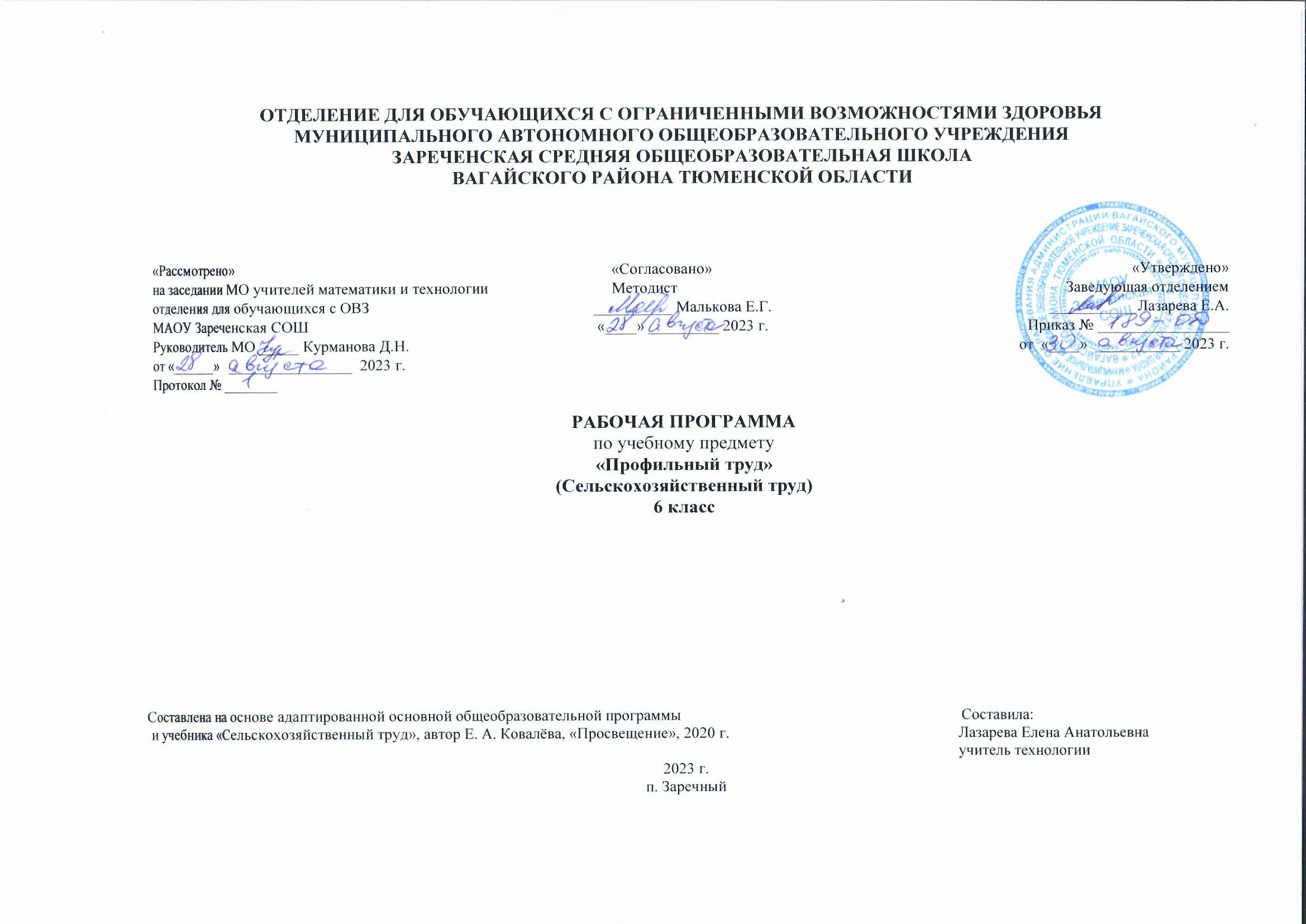 Пояснительная записка.Рабочая учебная программа составлена на основе приказа Министерства образования и науки РФ от 19 декабря 2014 г. №1599.Целью изучения курса «Сельскохозяйственный труд» является допрофессиональная подготовка обучающихся, формирование трудовых качеств, обучение доступным приемам труда, развитие самостоятельности в труде, привитие интереса к труду, развитие инициативы, социально-трудовой адаптации обучающихся.Задачи: обучение труду направлено на решение следующих задач:- воспитание положительных качеств личности обучающихся (трудолюбия, настойчивости, умения работать в коллективе и т. д.);- уважение к людям труда;- формирование трудовых качеств, обучение доступным приемам труда, развитие самостоятельности в труде, привитие интереса к труду;- формирование организационных умений в труде - вовремя приходить на занятия, организованно входить в кабинет «Сельскохозяйственного труда», работать только на своем рабочем месте, знать и выполнять правила внутреннего распорядка и безопасной работы, санитарно-гигиенические требования.Наряду с этими задачами на занятиях сельскохозяйственным трудом решаются и специальные задачи, направленные на коррекцию умственной деятельности обучающихся.Коррекционная работа выражается в формировании умений:- ориентироваться в задании (анализировать объект, условия работы);- предварительно планировать ход;- контролировать свою работу.В процессе трудового обучения осуществляется исправление недостатков познавательной и трудовой деятельности: наблюдательности, воображения, речи, пространственной ориентировки, а также недостатков физического развития.2. Общая характеристика учебного предмета.Программа составлена с учетом уровня обученности воспитанников, индивидуально-дифференцированного к ним подхода. Школьникам предлагается материал, содержащий доступные для усвоения детьми с ограниченными возможностями здоровья, понятия. В целях максимального коррекционного воздействия в содержание программы включены задания, виды самостоятельных и практических работ, учебно-игровой материал, коррекционно-развивающие упражнения, направленные на повышение интеллектуального уровня. Успех обучения сельскохозяйственному труду во многом зависит от тщательного изучения учителем индивидуальных особенностей каждого ребенка (познавательных и личностных). Обучение сельскохозяйственному труду должно носить практическую направленность и быть тесно связано с другими учебными предметами, жизнью.Уроки сельскохозяйственного труда целесообразно проводить группами 4-6 человек. Все разделы программы предусматривают проведение практических работ. Это позволит каждому обучающемуся, независимо от его интеллектуальных и физических возможностей овладеть основными навыками по выращиванию сельскохозяйственных растений. На уроках отводится время для изучения правил техники безопасности, формирования умений пользоваться сельскохозяйственным инвентарем. Для прочного закрепления знаний и умений следует постоянно осуществлять повторение пройденного. Для повторения привлекается пройденный материал из других разделов, логично связанный с изучаемой темой.Распределение времени на прохождение программного материала и порядок изучения тем учитель определяет по своему усмотрению.Цели и задачи, решаемые при реализации программы:-  развивать трудовые умения и навыки по уборке картофеля, обработке почвы, по выращиванию полевых,овощных и цветочных культур;-  освоение знаний о домашних животных и домашних птицах, удобрениях;-  воспитывать положительные качества личности – трудолюбие, настойчивость, умение работать вколлективе.3. Описание места учебного предмета в учебном плане.         Предмет «Сельскохозяйственный труд» входит в образовательную область «Технология» учебного плана и изучается в 6 классе.         Рабочая программа рассчитана в 6 классе на 68 ч, 2 ч. в неделю, 34 учебные недели.                                                      4.  Личностные и предметные результаты освоения учебного предмета.Личностные результаты:1) осознание себя как гражданина России; формирование чувства гордости за свою Родину;2) воспитание уважительного отношения к иному мнению, истории и культуре других народов;3) сформированность адекватных представлений о собственных возможностях, о насущно необходимом жизнеобеспечении;4) овладение начальными навыками адаптации в динамично изменяющемся и развивающемся мире;5) овладение социально-бытовыми навыками, используемыми в повседневной жизни;6) владение навыками коммуникации и принятыми нормами социального взаимодействия, в том числе владение вербальными и невербальными коммуникативными компетенциями, использование доступных информационных технологий для коммуникации;7) способность к осмыслению социального окружения, своего места в нем, принятие соответствующих возрасту ценностей и социальных ролей;8) принятие и освоение социальной роли обучающегося, проявление социально значимых мотивов учебной деятельности;9) сформированность навыков сотрудничества с взрослыми и сверстниками в разных социальных ситуациях;10) способность к осмыслению картины мира, ее временно-пространственной организации; формирование целостного, социально ориентированного взгляда на мир в его органичном единстве природной и социальной частей;11) воспитание эстетических потребностей, ценностей и чувств;12) развитие этических чувств, проявление доброжелательности, эмоционально-нравственной отзывчивости и взаимопомощи, проявление сопереживания к чувствам других людей;13) сформированность установки на безопасный, здоровый образ жизни, наличие мотивации к творческому труду, работе на результат, бережному отношению к материальным и духовным ценностям;14) проявление готовности к самостоятельной жизни.Метапредметные результаты:Регулятивные УУД:- выполнение планирования предстоящей практической работы под руководством учителя;- соотнесения своих действий с поставленной целью;- установление причинно-следственных связей между выполняемыми действиями и их результатами;- прогнозирование действий, необходимых для получения планируемых результатов;- материализация результатов деятельности в конкретной работе позволяет обучающимся наиболее продуктивно осуществлять самоконтроль выполняемых практических действий, корректировку хода практической работы;- самостоятельная организация своего рабочего места в зависимости от характера выполняемой работы, поддержанию порядка на рабочем месте.Познавательные УУД:- находить необходимую для выполнения работы информацию в материалах учебника, рабочей тетради;- анализировать предлагаемую информацию, сравнивать, характеризовать и оценивать возможность её использования в собственной деятельности;- давать определения понятиям, обобщать понятия.Коммуникативные УУД:- необходимость организовывать совместную работу в паре или группе: распределять роли, осуществлять деловое сотрудничество и взаимопомощь (сначала под руководством учителя, затем самостоятельно);  - формирование у детей умения формулировать собственное мнение и варианты решения, аргументированно их излагать, выслушать мнения и идеи товарищей, учитывать их при- организации собственной деятельности и совместной работы;- приучать детей в доброжелательной форме комментировать и оценивать достижения товарищей,- высказывать им свои предложения и пожелания, а также проявлять заинтересованное отношение к деятельности своих товарищей и результатам их работы.Планируемые результаты освоения программы к концу годаБазовый уровень:1. Обучающиеся должны иметь представление об охране труда, специальной одежде.2. Обучающиеся должны знать: признаки созревания клубней картофеля, способы подготовки к хранению, условия для хранения картофеля.3. Обучающиеся должны уметь: проводить сбор картофеля из рядков, проводить сортировку клубней картофеля и просушку.4. Обучающиеся должны знать: общее представление о почве, правила вскапывание почвы.5. Обучающиеся должны уметь: обрабатывать почву с помощью лопаты.6. Обучающиеся должны знать: сроки и способы посадки чеснока.7. Обучающиеся должны уметь: готовить почву под посадку чеснока, выполнять посадку чеснока.8. Обучающиеся должны знать: ягодные кустарники и уход за ними.9. Обучающиеся должны уметь: проводить вскапывание почвы вокруг ягодных кустарников, соблюдать глубину вскапывания почвы.10. Обучающиеся должны знать: виды домашней птицы, способы содержания птиц, правила безопасной работы при уборке помещений.  11. Обучающиеся должны знать: виды органических удобрений, их отличительные особенности и хранение.12. Обучающиеся должны уметь: заготавливать органические удобрения, хранить, чтобы не потерялась питательная ценность удобрений.13. Обучающиеся должны знать: значение и особенности овец и коз, корма, их кормление и содержание.14. Обучающиеся должны знать: общие представления об овощных культурах, значение овощных культур для человека.15. Обучающиеся должны уметь: различать овощные культуры друг от друга, классифицировать их.16. Обучающиеся должны знать: основные полевые культуры, значение полевых культур для человека, какие культуры выращивают в нашей зоне.17. Обучающиеся должны уметь: различать полевые культуры, классифицировать их.18. Обучающиеся должны знать: внешнее строение столовых корнеплодов, их выращивание и биологические особенности.19. Обучающиеся должны уметь: классифицировать столовые корнеплоды, определять стандартные корнеплоды.20.  Обучающиеся должны знать: проводить выбор луковиц и столовых корнеплодов для высадки на семенном участке. Выбрать место для высадки семенников.21. Обучающиеся должны уметь: подготовить почву под высадку луковиц и семенных корнеплодов.22. Обучающиеся должны знать: сроки и способы посева семян столовых корнеплодов.23. Обучающиеся должны уметь: проводить уход за морковью и столовой свеклой.24. Обучающиеся должны знать: сроки и способы посадки репчатого лука.25. Обучающиеся должны уметь: проводить уход за репчатым луком.26. Обучающиеся должны уметь: вскопать почву лопатой, провести боронование почвы, размечать грядки, провести маркировку гряд. Сеять по маркерным углубленным линиям семена лука, моркови свеклы, проводить уход за всходами растений.27. Обучающиеся должны знать: выращивание лука репки, столовых корнеплодов.Содержание учебного предмета.Введение:Обучающиеся должны иметь представление об охране труда, спецодежде.Уборка картофеля:- признаки созревания клубней картофеля, способы подготовки к хранению, условия для хранения картофеля;  - проводить сбор картофеля из рядков, проводить сортировку клубней картофеля и просушку.Почва и ее обработка: - обучающиеся должны знать: общее представление о почве, правила вскапывание почвы;- обработка почвы с помощью лопаты;- подготовка почвы под чеснок, посадке чеснока;- требования к работе почвы, сроки и способы посадки чеснока.Обучающиеся должны уметь: готовить почву под посадку чеснока, выполнять посадку чеснока.Осенний уход за ягодными кустарниками:- ягодные кустарники и уход за ними;- проводить вскапывание почвы вокруг ягодных кустарников, соблюдать глубину вскапывания почвы.Домашняя птица:- виды домашней птицы, способы содержания птиц, правила безопасной работы при уборке помещений. Органические удобрения и их подготовка:- виды органических удобрений, их отличительные особенности и хранение;- заготавливать органические, хранить, чтобы не потерялась питательная ценность удобрений.Овцы и козы. Содержание корма, кормление:- значение и особенности овец и коз, корма, их кормление и содержание.Овощные культуры:- общие представления об овощных культурах, значение овощных культур для человека;- различать овощные культуры друг от друга, классифицировать их.Основные полевые культуры:- основные полевые культуры, значение полевых культур для человека, какие культуры выращивают внашей зоне;- различать полевые культуры, классифицировать их.Столовые корнеплоды:- внешнее строение столовых корнеплодов, их выращивание и биологические особенности;- классифицировать столовые корнеплоды, определять стандартные корнеплоды.Выращивание семян лука и столовых корнеплодов:- проводить выбор луковиц и столовых корнеплодов для высадки на семенном участке; -выбрать место для высадки семенников;- подготовить почву под высадку луковиц и семенных корнеплодов.Выращивание столовых корнеплодов- сроки и способы посева семян столовых корнеплодов;- проводить уход за морковью и столовой свеклой.Выращивание репчатого лука- сроки и способы посадки репчатого лука;- проводить уход за репчатым луком.Практическое повторение- вскопать почву лопатой, провести боронование почвы, размечать грядки, провести маркировку гряд;- сеять по маркерным углубленным линиям семена лука, моркови, свеклы, проводить уход за всходамирастений.6. Календарно-тематическое планирование.7. Материально-техническое обеспечение.1. Е. А. Ковалева. Учебник «Сельскохозяйственный труд», 6 класс, Москва «Просвещение», 2020 г.2. П. Коваленко Овцы и козы: породы, разведение, содержание, уход. 3. Натуральные объекты: свекла, морковь, картофель и др.4. Таблицы по сельскохозяйственному труду в соответствии с программой обучения.5. Сельскохозяйственный инвентарь: лопаты, грабли, вилы, лейки.6. Видео: «Птицеферма», «Содержание овец и коз», «Морковь и свекла – двулетние растения. Строение свеклы первого и второго года жизни».№ п/пТемаКоличество часовДата проведенияДата проведения№ п/пТемаКоличество часовпланфакт1Вводный урок сельское хозяйство. К инструктажу по технике безопасности на уроках сельскохозяйственного труда.12Сроки и способы уборки картофеля.13Хранение картофеля.14Практическая работа.  Уборка картофеля и закладка клубней на хранение.15Практическая работа.  Уборка картофеля и закладка клубней на хранение.16Практическая работа.  Уборка картофеля и закладка клубней на хранение.17Почва.18Состав почвы.19Песчаная и глинистая почва.110Обработка почвы.111Обработка почвы вручную.112Ягодные кустарники.113Уход за ягодными кустарниками.114Значение и особенности домашней птицы.115Куры.116Гуси и утки.117Индейки.118Содержание  домашней  птицы.119Содержание домашней птицы птицеводческих хозяйствах.120Содержание домашней птицы в домашних условиях.121Оборудование птичника и ручной инвентарь для уборки.122Виды удобрений.123Органическое удобрение.124Навоз.125Торф. 126Помёт.127Компост.128Заготовка органических удобрений.129Хранение органических удобрений.130Значение и особенности овец и коз.131Овцы.132Породы овец.133Козы. 134Породы коз.135Содержание овец и коз.136Оборудование помещения для овец и коз.137Уход за овцами и козами в зимнее время.138Содержание молочных коз.139Корма для овец и коз.140Кормление овец и коз.141Стрижка овец.142Ческа коз.143Группы полевых культур.144Зерновые культуры.145Технические культуры.146Группы овощных культур.147Капустные овощные растения.148Плодовые овощные растения.149Зелёные овощи.150Столовые корнеплоды.151Столовая Морковь. 152Свекла столовая.153Луковичные овощные растения.154Лук репчатый.155Выращивание лука севка.156Выращивание лука репки.157Многолетние цветочные растения.158Зимующие многолетники.159Выращивание зимующих многолетников.160Практическая работа. Весенний уход за зимующими многолетниками.161Практическая работа. Весенний уход за зимующими многолетниками.162Практическая работа. Пересадка флоксов.163Практическая работа. Пересадка ирисов.164Практическая работа. Пересадка цветов.165Практическая работа. Пересадка цветов.166Практическая работа. Пересадка цветов.167Повторение пройденных тем. 168Итоговый тест.1